USL UMBRIA 1 - SERVIZIO IGIENE ALIMENTI ORIGINE ANIMALEDATI  DI  ATTIVITA’ ANNO  2022 Attività ispettiva presso gli stabilimenti di macellazione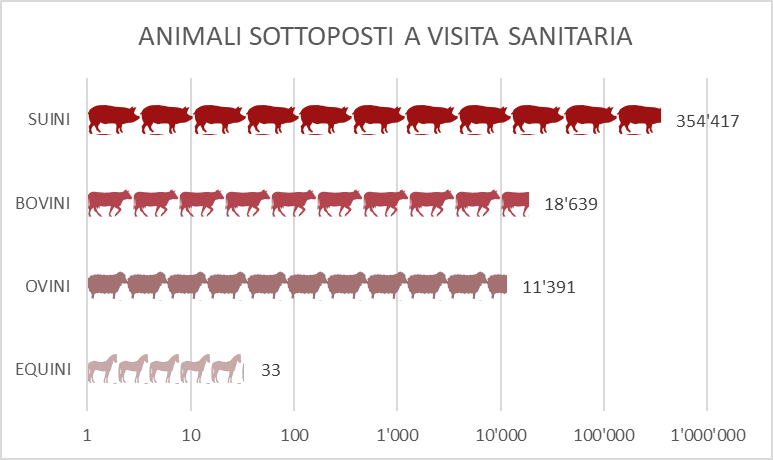 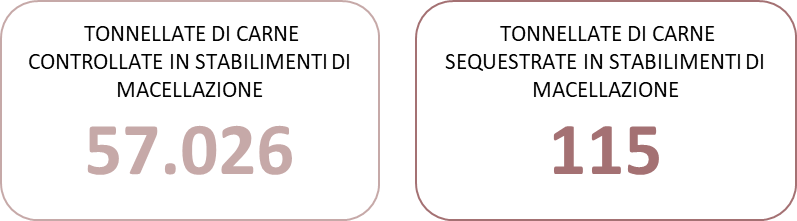 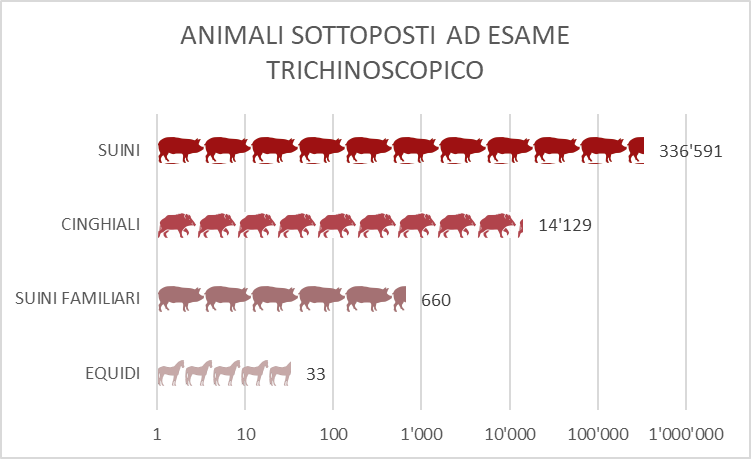 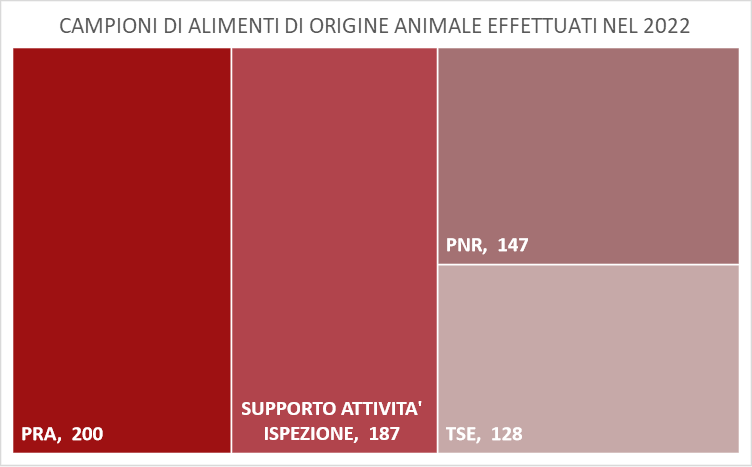 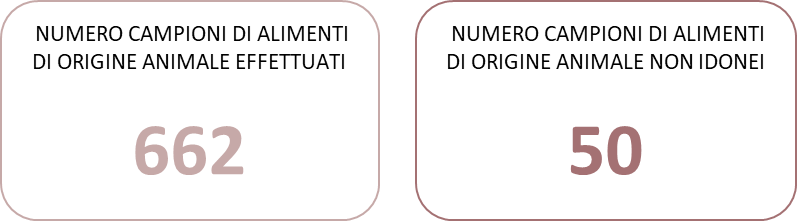 Attività di controllo ufficiale presso imprese riconosciute 853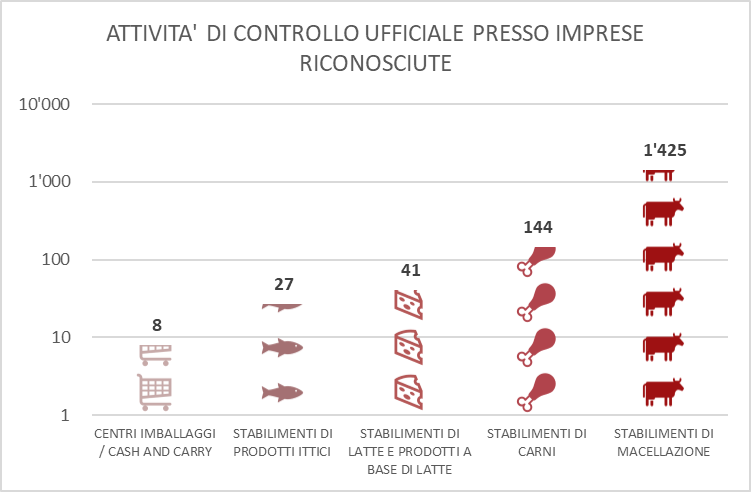 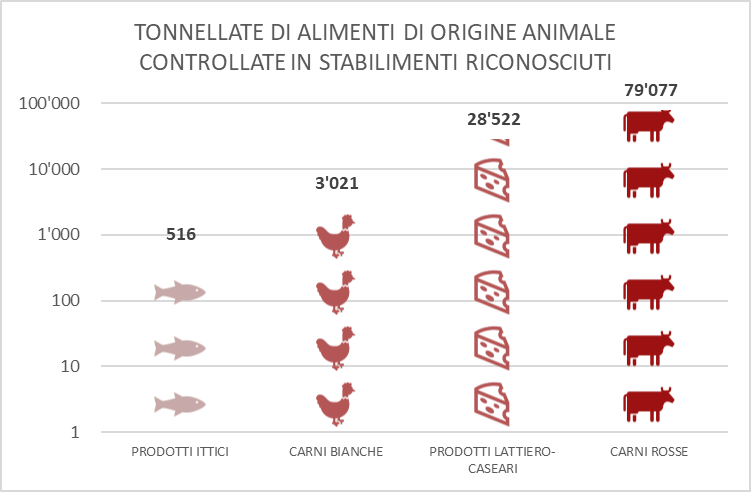 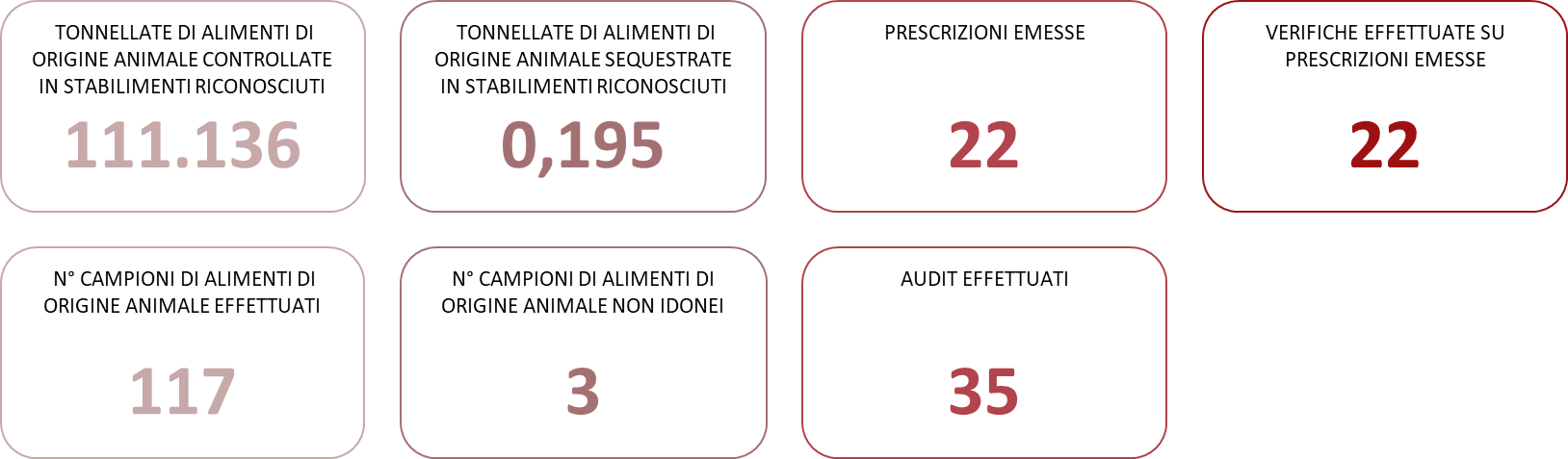 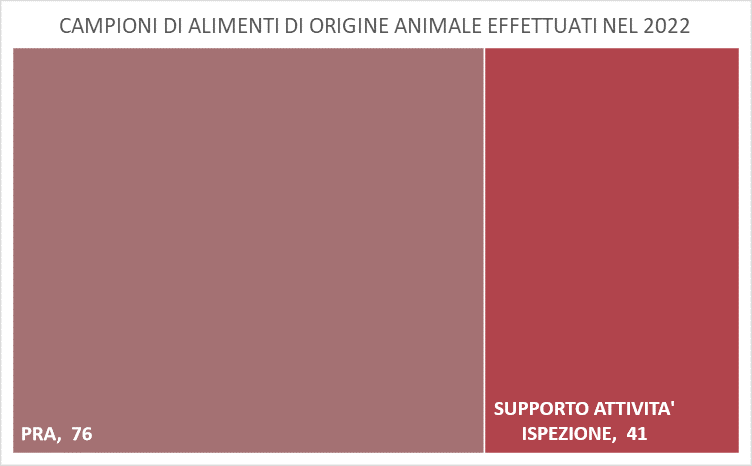 Attività di controllo ufficiale presso imprese registrate 852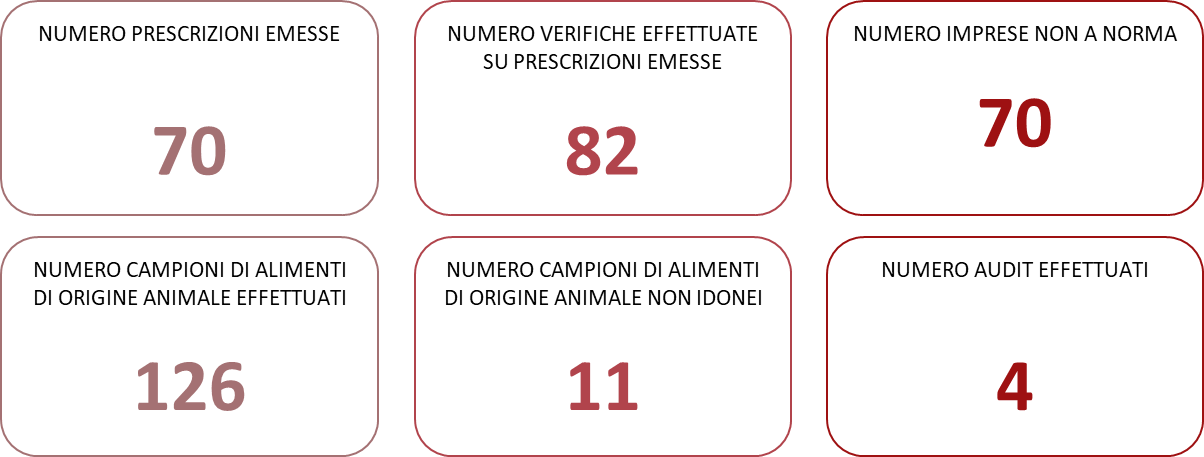 Attività di controllo straordinario su sistemi di allerta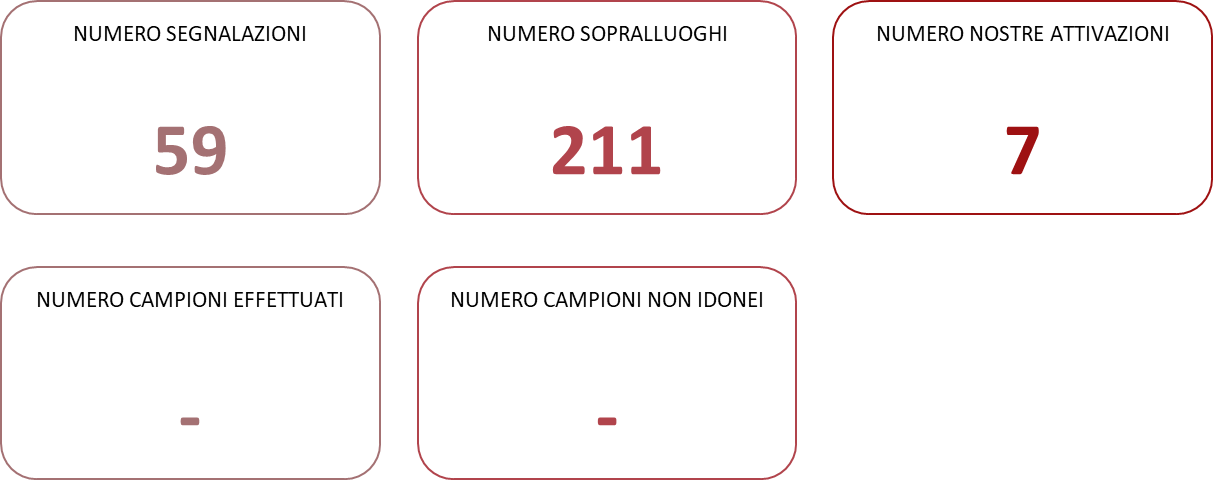 Attività di controllo straordinario su segnalazione/tossinfezione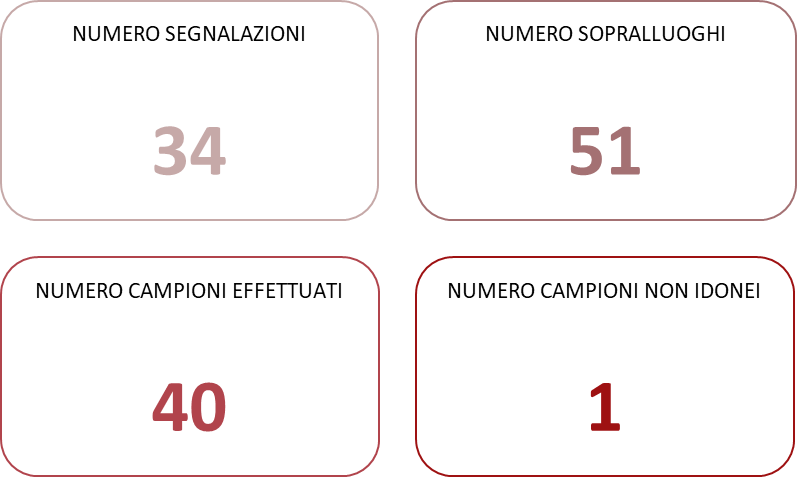 Attività di controllo straordinario per UVAC/PIF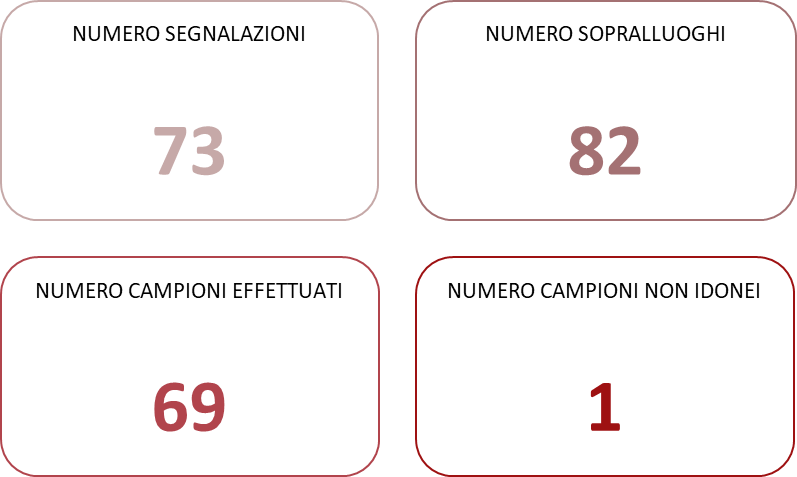 Atti amministrativi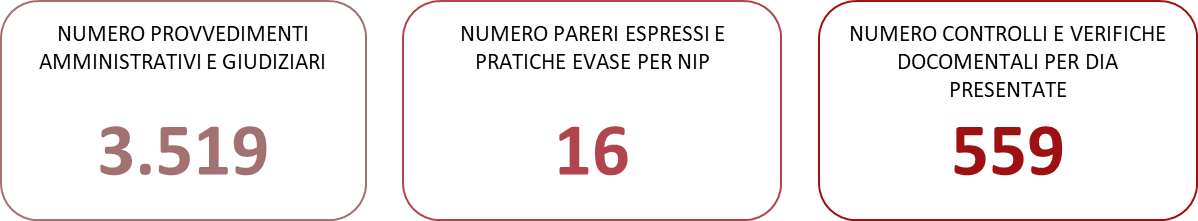 Contesto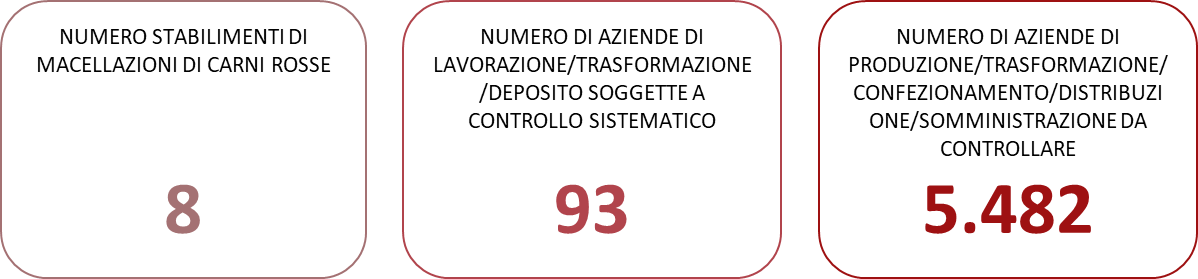 ATTIVITA' ISPETTIVA PRESSO GLI STABILIMENTI DI MACELLAZIONEtotale annoN° totale equini sottoposti a visita sanitaria                33N° totale ovini sottoposti a visita sanitaria         11'391N° totale bovini sottoposti a visita sanitaria         18'639N° totale suini sottoposti a visita sanitaria       354'417Totale384’480ESAMI TRICHINOSCOPICItotale annoN° esami trichinoscopici su carni di equidi macellati            33N° esami trichinoscopici su carni di suini familiari          660N° esami trichinoscopici su carni di cinghiale      14'129N° esami trichinoscopici su carni di suini macellati    336'591Totale   351'413TipologiaTotale annoCampioni di alimenti di Origine Animale effettuati ai fini delle Encefalopatie Spongiformi Trasmissibili (TSE)         128Campioni di alimenti di Origine Animale effettuati ai fini del Piano Nazionale Residui (PNR)         147Campioni di alimenti di Origine Animale effettuati a supporto della attività di ispezione         187Campioni di alimenti di Origine Animale effettuati ai fini del Programma Regionale di Campionamento Alimenti         200Totale         662ATTIVITA' DI CONTROLLO UFFICIALE PRESSO IMPRESE RICONOSCIUTEtotale annoin centri imballaggi/cash and carry              8in stabilimenti riconosciuti di prodotti ittici            27in stabilimenti riconosciuti di latte e prodotti a base di latte            41in stabilimenti riconosciuti di carni          144in stabilimenti riconosciuti di macellazione        1'425Totale       1'645N° tonnellate di alimenti di origine animale controllate in stabilimenti riconosciutitotale annotonnellate prodotti ittici          516tonnellate carni bianche        3'021tonnellate prodotti lattiero-caseari      28'522tonnellate carni rosse      79'077Totale   111'136Tipologiatotale annoCampioni di alimenti di Origine Animale effettuati ai fini del Piano Nazionale Residui (PNR)            -Campioni di alimenti di Origine Animale effettuati ai fini del Programma Regionale di Campionamento Alimenti (PRA)           76Campioni di alimenti di Origine Animale effettuati in supporto dell’attività di controllo           41Totale         117TIPOLOGIAAZIENDE CONTROLLATESOPRALLUOGHI EFFETTUATIN° macellerie controllate92110N° pescherie controllate5861N° caseifici aziendali controllati1215N° gelaterie controllate2127N° laboratori miele controllati1010N° esercizi etnici controllati (kebab+sushi)911N° imprese di distribuzione all'ingrosso controllate55N° imprese di ristorazione con somministrazione diretta, compresi agriturismi, controllate4047N° agriturismi con macellazione di avicunicoli controllati44N° gastronomie, rosticcerie, friggitorie controllate1520N° imprese di produzione di paste alimentari controllate55N° imprese di commercio al dettaglio ambulante controllate2527di cui vendita porchetta13N° automezzi di trasporto controllati1111N° esercizi di vendita latticini controllati23N° bar controllati2124N° imprese di somministrazione pasti in ristorazione collettiva controllate2126N° imprese di ristorazione in ambito di fiere e sagre controllate2732TOTALE378438